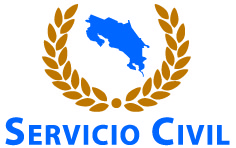 DATOS PERSONALESDATOS PERSONALESNombre completoNúmero de CédulaSolicito se modique en mi oferta de servicios la siguiente información:Solicito se modique en mi oferta de servicios la siguiente información:Solicito se modique en mi oferta de servicios la siguiente información:Solicito se modique en mi oferta de servicios la siguiente información:Solicito se modique en mi oferta de servicios la siguiente información:Número de teléfonoNúmero de teléfonoNúmero de teléfonoNúmero de teléfonoNúmero de teléfonoCasaCelularOtroCorreo electrónicoCorreo electrónicoCorreo electrónicoCorreo electrónicoCorreo electrónicoDirección de domicilioDirección de domicilioDirección de domicilioDirección de domicilioDirección de domicilioProvinciaProvinciaCantónCantónDistritoDistritoOtras señas:Otras señas:Otras señas:Otras señas:Otras señas:FirmaFirmaFirmaFirma actualizadoFecha de modificación-----------------------------------------------------------------------------------------------------------------------------------------------------------------------------------------------------------------------------------------------------------------------------------------------------------------------------------------------------------------------------------------------------------------------------------------------------------------------------------------------------------------------------------------------------------------------------------------------El cambio solicitado será registrado en el sistema informático en 5 días hábilesEl cambio solicitado será registrado en el sistema informático en 5 días hábilesEl cambio solicitado será registrado en el sistema informático en 5 días hábilesEl cambio solicitado será registrado en el sistema informático en 5 días hábilesSELLOSELLORecibido PorRecibido PorRecibido PorFechaSELLO